В соответствии с планом проведения групповых мероприятий  по оказанию  психолого-педагогической,  методической и консультативной  помощи  родителям (законным представителям) детей,  а также  гражданам, желающим  принять  на воспитание в  свои  семьи  детей, оставшихся  без попечения  родителей  в  рамках  федерального  проекта  «Современная  школа» национального проекта  «Образование»  государственной программы РФ «Развитие  образования» в 2023г.,  в  МКОУ СОШ № 2 г. Нефтекумск,  Нефтекумского городского  округа, 07.09.2023 г., было проведено родительское собрание по теме «Как  помочь  ребенку  пережить  стрессовые  ситуации».На собрании присутствовали родители – 25 чел.,  учителя – 2 чел.    Провела  данное  мероприятие  педагог-психолог Центра Махмудова Елена Григорьевна.Мероприятие  проводилось с целью повышения  родительской  компетентности в  воспитании детей,  научить  родителей  оказывать  помощь  ребенку в  стрессовой  ситуации.   Провела  данное мероприятие  педагог-психолог Центра Махмудова Елена Григорьевна.    Педагог – психолог начала  мероприятие  с мини  - лекции,   в которой она рассказала родителям о специфике развития школьников подростков, подростковый  период считают трудным и критическим. На  ребенка  в  подростковом  возрасте  ложиться  огромная  учебная  нагрузка ОГЭ,ЕГЭ. Для  того, чтобы ребенок смог справиться со  стрессом, ему  необходимо  научиться самому  распознавать, когда  и какие эмоции, чувства могут  вызывать стресс и как с  ним бороться. У детей бывают разные симптомы стресса, все они зависят от возраста ребенка, его личностных особенностей и уровня развития. Тем не менее существует много подсказок, которые дают детские организмы, свидетельствующих о том, что дети находятся в состоянии стресса. Такие подсказки могут включать в себя першение в горле, влажные ладони, головную боль, усталость, тошноту, диарею, внутреннее напряжение, расстройство желудка, ухудшение настроения, беспокойство, фрустрацию и нарушение сна. Бывают и другие симптомы, например, отрешенность, раздражительность, агрессивность, чрезмерная мечтательность, чрезмерная чувствительность, изменения в предпочтениях в еде и общие изменения в поведении. Умение распознавать эти признаки – первый шаг в борьбе со стрессом. Во  второй  части родительского собрания были  рассмотрены   способы  помощи  ребенку   находящегося  в  стрессовой  ситуации. Родители должны помогать детям обрести уверенность в решении проблем, возлагая на них обязанности и позволяя им принимать собственные решения с самого раннего возраста. Необходимо также способствовать развитию интересов и талантов детей, в которых они способны преуспеть. Родители должны постоянно вдохновлять, поддерживать и грамотно хвалить своих детей.  Родители должны быть рядом со своими детьми, когда те испытывают стресс, часто обнимать их, одобрительно похлопывать по спине, целовать и т. д., чтобы дети знали, что родители всегда готовы прийти им на помощь и поддержать. Когда дети испытывают стресс, родителям необходимо уверить их в том, что они понимают, через какие трудности проходят их чада. Всем родителям вручены памятки «Пути преодоления подросткового стресса».   В конце  мероприятия был подведен итог, что теплые и доверительные отношения с родителями помогают детям лучше справляться со стрессовыми ситуациями.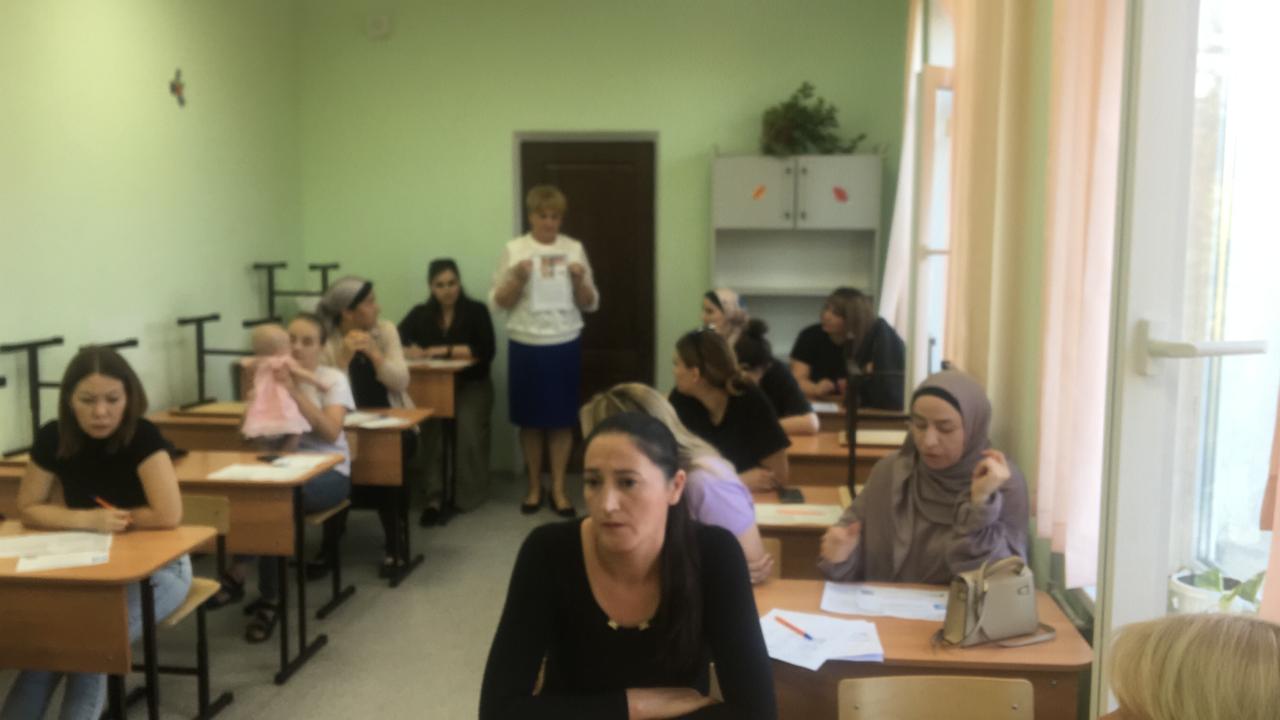 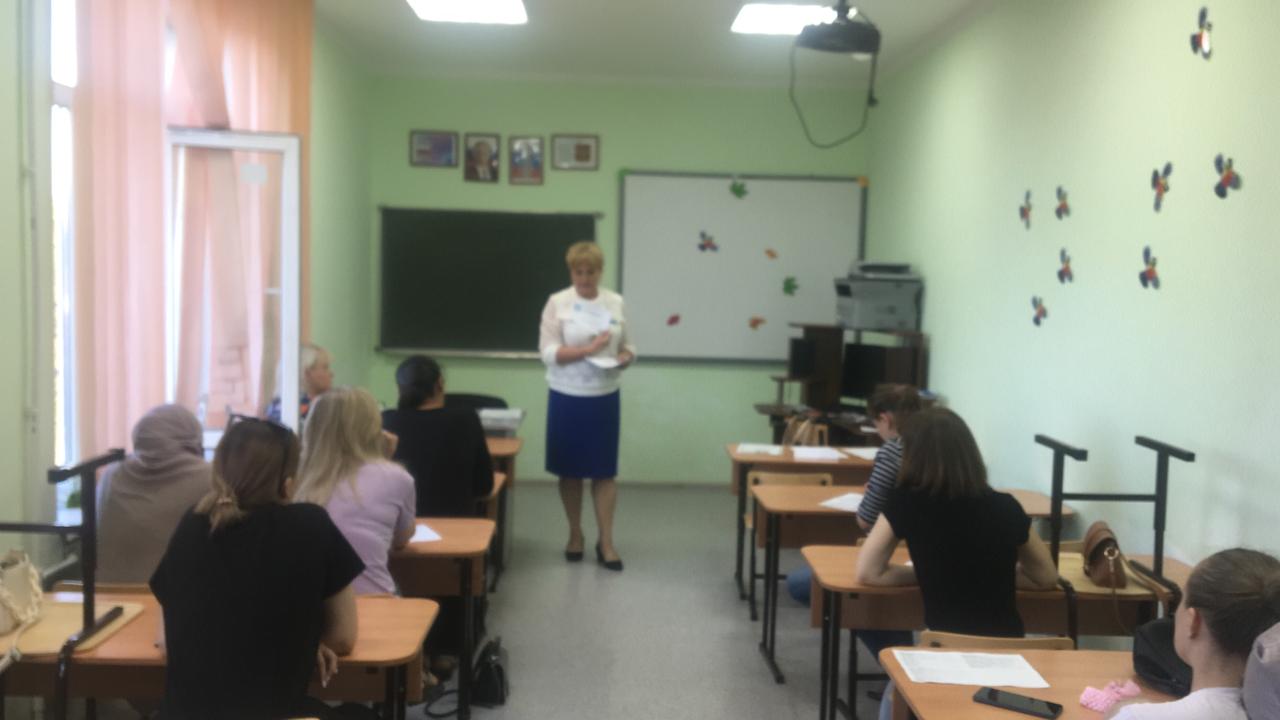 